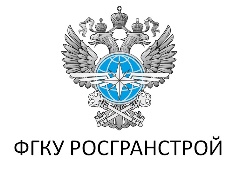 С сентября в пунктах пропуска через госграницу Забайкальск, Бугристое и Чернышевское заработает система электронного резервирования даты и времени подъезда к ним С 1 сентября 2023 года вступают в силу положения 24-го Федерального закона, которые регулируют вопросы реализации системы резервирования даты и времени подъезда к автомобильным пунктам пропуска через государственную границу Российской Федерации. В рамках этого закона у Минтранса России появляются полномочия определять порядок регулирования и действия этого механизма.  5 июля подведомственное Минтрансу России ФГКУ Росгранстрой заключило государственные контракты с подрядными организациями на оснащение трех пунктов пропуска через госграницу РФ системой резервирования даты и времени подъезда к ним грузовых транспортных средств. Первыми пунктами припуска в стране, где будет внедрена электронная очередь, стали: Забайкальск на границе с Китаем, Бугристое на границе с Казахстаном и Чернышевское на границе с Литвой. Эти погранпереходы были выбраны не случайно. В качестве пилотных определены наиболее загруженные пункты пропуска в части грузового трафика. Ежедневно границу в Забайкальске пересекает порядка 300 грузовиков, в Бугристом – более 750. Здесь применение системы резервирования будет наиболее актуально, убеждены специалисты. В пункте пропуска Чернышевское Калининградской области работа системы была апробирована чуть раньше в усеченном варианте. В этом году погранпереход получит полноценное оснащение. Для бронирования даты и времени пересечения границы в одном из трех указанных пунктов пропуска грузоперевозчику необходимо будет зайти в специальный раздел сайта ФГКУ Росгранстрой, зарегистрироваться в личном кабинете (создать логин и пароль), внести необходимые данные и выбрать удобную дату и время. Получить доступ к услуге можно будет также через терминалы самообслуживания, которые будут установлены в специально отведенных местах на площадке-накопителе или на подъездном участке дороги.В день пересечения границы за 3 часа до выбранного времени грузоперевозчик пребывает на площадку-накопитель вблизи пунктов пропуска Бугристое и Чернышевское (в пункте пропуска Забайкальск реализована модель без площадки) ожидает, когда на специальном мониторе высветится госномер его транспортного средства и направляется к выезду с площадки-накопителя (поста контроля). Видеокамеры считывают номер грузовика, подъехавшего к шлагбауму, после чего транспортное средство направляется к въезду в пункт пропуска для дальнейшего пересечения границы. Подробные инструкции будут размещены в свободном доступе для ознакомления участников движения.С 1 марта 2024 года граждане России смогут бронировать дату и время пересечения госграницы на портале Госуслуг, граждане иностранных государств - в государственной информационной системе электронных перевозочных документов (ГИС ЭПД).Бесплатный цифровой сервис резервирования даты и времени подъезда к пунктам пропуска позволит обеспечить порядок и контроль при формировании очередности проезда грузовиков к пунктам пропуска и минимизировать скопление транспорта на дорогах.